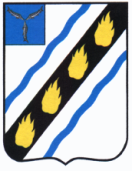 МУНИЦИПАЛЬНОЕ СОБРАНИЕСОВЕТСКОГО МУНИЦИПАЛЬНОГО РАЙОНА САРАТОВСКОЙ ОБЛАСТИ
РЕШЕНИЕот 27.03.2024 № 89р.п. СтепноеОб отчете главы муниципального района о результатах своей деятельности и деятельности администрацииСоветского муниципального района за 2023 годРуководствуясь Уставом Советского муниципального района, Муниципальное Собрание Советского муниципального района РЕШИЛО:	Принять к сведению отчет главы муниципального района о результатах своей деятельности и деятельности администрации Советского муниципального района за 2023 год согласно приложению.ПредседательМуниципального СобранияСоветского муниципального района					С.В. ЧубарыхПриложение к решениюМуниципального СобранияСоветского муниципального районаот 27.03.2024 № 89Отчет о деятельности главы Советского муниципального района и о результатах деятельности администрации Советского муниципального района за 2023 годГоворя об экономике нашего района, надо отметить, что важнейшим показателем является объем отгруженных товаров собственного производства, выполненных работ и оказанных услуг собственными силами в фактических ценах. В 2023 году этот показатель в районе составил 567 миллионов рублей, что выше уровня 2022 года на 34% (2022 год – 423 миллиона рублей).Объём инвестиций в основной капитал составил 572 миллиона рублей, что выше уровня 2022 года в 2,3 раза (2022 год – 244 миллиона рублей). Рост показателя обеспечили инвестиции сельхозтоваропроизводителей района. В прошедшем году сельхозтоваропроизводителями района на развитие отрасли направлено более 526-ти миллионов рублей инвестиций в основной капитал. Продолжается техническое переоснащение отрасли. В 2023 году машинно-тракторный парк пополнился высокопроизводительными тракторами в количестве четырнадцати штук и тремя зерноуборочными комбайнами.Оборот розничной торговли за 12 месяцев 2023 года вырос по сравнению с 2022 годом на 13% и составил 1 миллиард 515 миллионов рублей (1 миллиард 340 миллионов рублей – это 2022 год). На территории района осуществляют деятельность 227 объектов торговли. В 2023 году открыто 10 объектов потребительского рынка, в том числе 8 объектов – это расширение торговых сетей (Озон – 2 шт., Вайлдберис – 2шт., Красное-Белое, Пивной-стандарт, Пятерочка, ИП Шиловский (рыба)) и 2 – вновь открытые торговые точки (Мясо ИП Насибов, Восточные сладости ИП Пулотов Х.З.)Оборот общественного питания составил 24 миллиона 800 тысяч рублей, что в сопоставимых ценах на 8% выше, чем в 2022 году (23 миллиона рублей). Оборот общественного питания формировался малыми предприятиями на 100%. В районе действует 22 предприятия общественного питания.Развитие малого и среднего предпринимательства имеет огромное значение для повышения устойчивости экономики, снижения социальной напряженности и создания новых рабочих мест.В 2023 году конкурс «Предприниматель Саратовской губернии» проводился в двадцатый, юбилейный раз. При отборе учитывались производственные и социально-значимые показатели, среди которых: рост объема производства и выручки от реализации продукции, рост доходной базы, налоговая отдача, количество работников и уровень средней заработной платы работников, участие предприятий в жизни района или города, затраты на благотворительность, реализация инвестиционных и инновационных проектов. Среди предпринимателей Саратовской области в номинации «Предприниматель Саратовской губернии в сфере переработки сельскохозяйственной продукции» победу одержал председатель снабженческо-сбытового сельскохозяйственного потребительского кооператива «АМИР» Беркалиев Н.Г.Работа данного предприятия отмечена на высоком уровне - снабженческо-сбытовой сельскохозяйственный потребительский кооператив «АМИР» награжден призом Губернатора Саратовской области «За достижение наивысших показателей в переработке и сбыте сельскохозяйственной продукции сельскохозяйственными потребительскими кооперативами».За 2023 год на территории района было зарегистрировано 107 предпринимателей (2022 год – 91) и создано 112 рабочих мест (2022 – 91). В том числе 96 ИП зарегистрировались по результатам работы, проводимой по снижению уровня неформальной занятости.По состоянию на 1 января 2024 года в качестве самозанятых на территории района зарегистрировано 1 тысяча 166 человек, что на 280 человек или на 24% больше чем было на 1 января 2023 года.Численность населения Советского муниципального района в 2023 году составила 24 тысячи 242 человека, что на 382 человека меньше, чем в 2022 году.Численность населения в трудоспособном возрасте составляет 13 тысяч 606 человек (2022 год – 13677 чел.), численность занятых граждан, выезжающих на работу за пределы района, составляет 4 тысячи 880 человек (2022 год – 5020 чел.), численность занятых в экономике района – 2 тысячи 579 человек (2022 год – 2727 чел.).Численность официально зарегистрированных безработных в районе на 1 января 2024 года составила 124 человека, что на 4 человека меньше по отношению к соответствующему периоду прошлого года (2022 год – 128 человек). Уровень безработицы остался на уровне 2022 года и составляет 0,9%. При этом имеется более двухсот вакансий.По состоянию на 01.01.2024 в районе проживает 7 тысяч 407 пенсионеров, их число уменьшилось на 255 человек (2022 год – 7 тысяч 662 человека).Размер средней пенсии по району составил 19 тысяч 202 рубля 10 копеек (2022 год – 17 тысяч 828 рублей 64 копейки).В 2023 году в районе сохранилась положительная тенденция повышения показателей уровня и качества жизни населения. В результате среднемесячная заработная плата составила 43 тысячи 829 рублей 20 копеек и увеличилась по сравнению с 2022 годом на 13,6% (2022 – 38 тысяч 807 рублей 90 копеек).Отдельные работодатели практикуют так называемую «серую» зарплату, трудовые отношения без надлежащего оформления, что приводит к таким явлениям, как деформация трудовых отношений, возможность нарушения трудовых прав работника, недополучение государством социальных и налоговых платежей. Такие работодатели ухудшают социальное обеспечение своих работников, а соглашаясь получать зарплату «в конверте», работник должен понимать, что это негативно скажется на его будущем благосостоянии.За 2023 год легализовано 197 человек. В общеобластном рейтинге по легализации наш район находится на 5 месте из 41.От мероприятий, проведенных по выявлению нелегальной занятости, дополнительно поступил НДФЛ – более 820-ти тысяч рублей. Увеличение поступлений НДФЛ к уровню прошлого года составило 13,5% (2022 год – 723 тысячи рублей).Основным инструментом для реализации полномочий муниципального района является консолидированный бюджет района. Всего в консолидированный бюджет района поступило доходов (с безвозмездными поступлениями) 1 миллиард 234 миллиона 12 тысяч рублей. Исполнение годовых назначений составило 99,2%, рост общего поступления доходов за 2023 год к уровню исполнения за 2022 годна 558 миллионов 452 тысячи рублей или 83% (доходы 2022 года – 675 миллионов 560 тысяч рублей). Налоговых доходов поступило 221 миллион 272 тысячи рублей или 117 % к уровню 2022 года. Увеличение налоговых поступлений произошло за счет сверх полученного единого сельскохозяйственного налога в 2023 году. И увеличение поступлений от налога на доходы физических лиц и транспортного налога.В структуре налоговых доходов наибольший объем поступлений обеспечен за счет:- налога на доходы физических лиц – 127 миллионов 600 тысяч рублей (51%) (увеличение МРОТ и индексация з/п);- транспортного налога – 29 миллионов 600 тысяч рублей (12%);- единого сельскохозяйственного налога – 31 миллион 800 тысяч рублей (13%). Основными плательщиками ЕСХН являются главы крестьянско-фермерских хозяйств Меняйло А.М., Еналиев Ш.А, Еналиев А.Т., Шонин С.С., Лаврентьева Г.М., Волшаник Н.П., Мулдашев Н.М., а также общество с ограниченной ответственностью «Бирлик» - руководитель Кубашев С.П.Годовой уточненный план по неналоговым доходам исполнен на 100%, в бюджет поступило 26 миллионов 600 тысяч рублей. За 12 месяцев 2023 года от аренды муниципального имущества и земли, социального найма в бюджет района поступило 11 миллионов 145 тысяч рублей, в том числе: аренда имущества – 1 миллион 100 тысяч рублей, аренда земли – 8 миллионов 100 тысяч рублей, наём – 1 миллион 900 тысяч рублей.От продажи муниципального имущества и земельных участков в консолидированный бюджет Советского района поступило 8 миллионов 641 тысяча рублей, из них: продажа земельных участков на сумму 6 миллионов 208 тысяч рублей, продажа имущества – 2 миллиона 433 тысячи рублей.Рост общего поступления неналоговых доходов за 2023 год к поступлению за 2022 год составил 156,6% или 9 миллионов 609 тысяч рублей.По расходам исполнено – 1 миллиард 219 миллионов 937 тысяч 700 рублей, к уровню 2022 года увеличение составило 179,3% (было исполнено 680 миллионов 215 тысяч 300 рублей).Расходы на социальную сферу составили 487 миллионов 955 тысяч 900 рублей или 40,0% от общего объема расходов. Расходы бюджета осуществляются в том числе в рамках Федерального закона              от 05.04.2013 № 44-ФЗ «О контрактной системе в сфере закупок товаров, работ, услуг для обеспечения государственных и муниципальных нужд». За 2023 год была проведена 491 конкурентная закупка, что в 5 раз больше чем в 2022 году (2020 – 100). Увеличение количества закупок произошло в связи с участием нашего района в адресной программе, инициированной президентом Российской Федерации Владимиром Владимировичем Путиным по переселению граждан из аварийного жилья. Экономия по результатам проведения конкурентных процедур составила 5 миллионов 900 тысяч рублей, что на 500 тысяч выше экономии, сложившейся в 2022 году (2020 – 5 миллионов 400 тысяч рублей).Одним из источников доходов бюджета района является муниципальное имущество. В реестре муниципального имущества Советского района значится 2 тысячи 179 объектов, в том числе жилой фонд – 306; нежилой фонд – 213; сооружения – 641, транспорт – 31, земельные участки – 988.В 2023 году предоставлено 92 земельных участка, из них 47 земельных участков общей площадью более 15 миллионов кв.м. в собственность, 45 земельных участков общей площадью почти 18 миллионов кв.м. в аренду.За 2023 год утверждены схемы расположения земельных участков на кадастровом плане территории в отношении 92-х земельных участков, 74 участка с категорией земель – земли населенных пунктов общей площадью 139 тысяч кв.м., 18 участков с категорией земель земли сельскохозяйственного назначения общей площадью более четырёх миллионов кв.м.В 2023 году вынесено 10 постановлений об изменении вида разрешенного использования, 3 постановления об отнесении земельных участков к землям определенной категории, что позволит увеличить поступления в бюджет Советского района.В 2023 году проведено 13 контрольно-надзорных мероприятий без взаимодействия на 18 земельных участках, выявлены нарушения на 15 земельных участках, собственникам и арендаторам выдано 10 предостережений о недопустимости нарушения обязательных требований.В настоящее время выявлено 10 объектов капитального строительства, не состоящих на учете в налоговом органе, пользователям направлены уведомления о необходимости регистрации права собственности и зарегистрировано право собственности в отношении 93 объектов недвижимости. Работа в данном направлении продолжается.Основой экономики района является агропромышленный комплекс. Основная специализация предприятий района – это производство растениеводческой продукции, развивается мясное скотоводство.По состоянию на 1 января 2024 года в районе осуществляют сельскохозяйственную деятельность 77 сельскохозяйственных предприятий различных форм собственности, из них 62 – это крестьянские (фермерские) хозяйства и индивидуальные предприниматели. 15 юридических лиц, в том числе два перерабатывающих предприятия – АО «Урбахский комбинат хлебопродуктов» (производство круп) и снабженческо-сбытовой сельскохозяйственный потребительский кооператив «АМИР» (мясо переработка), 4 предприятия по производству хлебобулочных изделий, а также 72 тысячи 567 личных подсобных хозяйств граждан (2 тысячи 831 хозяйство в сельской местности и 4 тысячи 425 хозяйств в городской местности).В хозяйствах всех категорий с начала года произведено валовой продукции в сопоставимых ценах на 1 миллиард 600 миллионов рублей, что составляет 90% к уровню 2022 года.Уровень среднемесячной заработной платы в 2023 году составил 44 тысячи 147 рублей, темп роста составил 112%.Поддержка сельскохозяйственного производства в течение года проводилась по целевым программам. Объем государственной поддержки в текущем году за счет средств федерального и областного бюджетов поданным программам составил 59 миллионам рублей.В целом по району собрано 124 тысячи тонн зерновых в первоначальном весе, урожайность составила 28 ц/га. В следующем году планируется произвести зерновых и зернобобовых культур 124 тысячи тонн.За высокие показатели в сельскохозяйственном производстве и наивысшую урожайность в Центральной левобережной микрозоне Советскому району вручен приз Губернатора «Золотой колос».Производство подсолнечника в 2023 году составило 30,5 тысяч тонн. В текущем году производство подсолнечника планируется не ниже уровня 2023 года (32,4 тысячи тонн).Производством овощной продукции в районе занимаются 7 сельхозтоваропроизводителей. В 2023 году собрано 10,7 тысяч тонн овощей, картофеля 3,6 тысяч тонн.Выручка от реализации продукции растениеводства в 2023 году составила 1 миллиард 100 миллионов рублей или 74% к уровню прошлого года, рентабельность отрасли 86,3%. В районе проведены мероприятия по закладке основ под урожай 2024года. Озимые культуры посеяны на площади 30 тысяч га.Животноводство района является одним из приоритетных направлений развития сельскохозяйственной отрасли. Основной задачей до конца года и в краткосрочной перспективе развития животноводства в районе остается увеличение численности поголовья сельскохозяйственных животных. В частности, приоритетным направлением останется увеличение численности КРС мясного направления в крестьянско-фермерских хозяйствах. По состоянию на 1 января 2024 года в районе имеется:- крупного рогатого скота 5 тысяч 379 голов (100,4% к уровню 2022 года);- свиней 2 тысячи 700 голов (101,4% к уровню 2022 года);- овец и коз 6 тысяч 700 голов (101,7% к уровню 2022 года);- птицы всех возрастов 55 тысяч голов (101% к уровню 2022 года).В рамках государственной поддержки за счет средств федерального и областного бюджетов в 2023 году были выделены субсидии на финансовое обеспечение расходов, связанных с содержанием маточного поголовья крупного рогатого скота. ИП глава КФХ Комисаренко Инна Анатольевна получила данный вид субсидий.Снабженческо-сбытовой сельскохозяйственный потребительский кооператив «АМИР» (Любимовское МО) реализовал проект по организации цеха по переработке мяса в посёлке Дубки, Гагаринского района нашей области. Объём инвестиций по данному проекту составил 40 миллионов рублей, (50% собственных средств, 50% средств государственной поддержки). Благодаря реализованному проекту удалось значительно расширить «линейку» выпускаемой продукции. В настоящее время ассортимент продукции насчитывает около 60 наименований колбасных изделий и деликатесов, 36 видов полуфабрикатов, 4 вида тушенки.В 2024 году планируется продолжить участие района в региональной программе «Агростартап», «Семейные животноводческие фермы» и «Развитие сельской кооперации». По состоянию на 1 января 2024 года поступило 7 заявок от субъектов малого предпринимательства на участие в конкурсном отборе по предоставлению грантов в 2024 году: «Агростартап» в отрасли животноводства – 5 участников и в отрасли рыбоводство – 1 участник. В 2025 году по программе «Развитие семейных ферм» в отрасли растениеводство – 1 участник.В отрасли животноводства за 2023 год произведено в хозяйствах всех категорий:- молока 9 тысяч тонн или 100% к уровню 2022 года;- мяса 2,3 тысячи тонн или 106% к уровню 2022 года;- яиц 10,5 миллионов штук или 100,6% к уровню 2022 года.Анализируя финансовый результат по коллективным хозяйствам за 2023 год видно, что он положительный, прибыль составила 459 миллионов рублей.Для поддержания стабильной ситуации на продовольственном рынке и увеличения объемов реализации сельскохозяйственной продукции местных производителей в течение года проводились сельскохозяйственные ярмарки, где реализовывался широкий ассортимент продукции по ценам производителей.Говоря о своей работе, мы понимаем, что основной показатель – это уровень комфорта жизни граждан. Каждому человеку хочется ездить по хорошим дорогам, заходить в чистый, светлый подъезд, чтобы дома было тепло и сухо, а дети играли на дворовых и спортивных площадках. Именно на это обращают внимание люди, выбирая себе место жительства и работы. Администрация района уделяет самое пристальное внимание работе управляющих компаний и реализации программ по ремонту жилого фонда, обустройству внутриквартальных и дворовых территорий.В 2023 году проведены мероприятия по повышению безопасности дорожного движения, предусматривающие ремонт и содержание улично-дорожной сети. Для реализации мероприятий, выполняемых за счет средств муниципальных дорожных фондов, израсходованы денежные средства в сумме 36 миллионов 554 тысячи рублей.В 2023 году по инициативе председателя Государственной Думы Вячеслава Викторовича Володина была выделена субсидия из областного дорожного фонда сельским поселениям из расчета 3 тысячи на 1 жителя.Объемы финансирования составили 17 миллионов 409 тысяч рублей:- Розовское МО – 3 миллиона 903 тысячи рублей, отремонтировано 387 метров по     ул. Советской;- Золотостепское МО – 6 миллионов 780 тысяч рублей, произведен ремонт участка автомобильной дороги протяженностью 541 метр в селе Александровка, ул. Молодежная на сумму 3 миллиона 390 тысяч рублей и участка автомобильной дороги в селе Золотая Степь по ул. Ленина на сумму 3 миллиона 390 тысяч рублей протяженностью 397 м.;- Мечетненское МО – 3 миллиона 651 тысяча рублей, выполнен ремонт 2-х участков автомобильных дорог общей протяженностью 491 м., расположенных в селе Мечётное: по ул. Октябрьской (от магазина «Пятачок» до д. № 32) протяженностью 429 м. и от дома № 32 до поворота на ул. Школьную);- Любимовское МО – 3 миллиона 75 тысяч рублей (1 тысяча 25 человек), выполнен ремонт участка автомобильной дороги по ул. Октябрьской (от ул. Мелиораторов) протяженностью 575 м.В 2024 году выделение денежных средств в сельские поселения по инициативе Председателя Государственной Думы Вячеслава Викторовича Володина продолжена. Главами сельских поселений совместно с депутатами сельских поселений и представителями общественности в 2023 году проведена работа по определению дорог, требующих ремонта. Выбраны участки дорог для ремонта в текущем году.В мае 2023 года был завершён ремонт автоподъезда к селу Александровка. 3 тысячи 841 метр дорожного полотна отремонтирован за счёт средств дорожного комитета в рамках областной программы «Содержание автомобильных дорог».По поручению Губернатора Саратовской области Романа Викторовича Бусаргина в рамках национального проекта «Безопасные качественные дороги», главная цель которого повышение качества жизни населения, проведён ремонт автомобильной дороги регионального значения «Автоподъезд к селу Розовое». Благодаря чему улучшится транспортное сообщение с районным и областным центрами, повысится комфорт и удовлетворённость жителей села уровнем благоустройства и безопасности дорожного движения.За счет средств муниципальных дорожных фондов по направлениям доходов в разрезе акцизов на нефтепродукты и транспортного налога в 2023 году в муниципальных образованиях проведены работы по ремонту и текущему содержанию дорог.Постоянного внимания и максимальной степени ответственности требует от местной власти исполнение полномочий, связанных с созданием условий для предоставления качественных услуг населению в области жилищно-коммунального хозяйства.На постоянной основе во всех муниципальных образованиях района проводятся работы по благоустройству и санитарной очистке населенных пунктов.Вывоз твердых коммунальных отходов в многоквартирных домах р.п. Степное осуществляется с контейнерных площадок ежедневно, в частном секторе – бестарным способом согласно графику. В настоящее время во всех населенных пунктах нашего района установлены контейнеры региональным оператором ОА «Ситиматик» совместно с мусоровывозящей компанией ООО «Ситиматик»:- Степновское МО – 72 контейнера, график вывоза ежедневно;- Пушкинское МО – 116 контейнеров с графиком вывоза – вторник, пятница;- Розовское МО – 18 контейнеров с графиком вывоза – среда, воскресенье;- Золотостепское МО – 27 контейнеров с графиком вывоза – среда, воскресенье;- Советское МО – 28 контейнеров с графиком вывоза – понедельник, четверг, суббота;- Мечетненское МО – 19 контейнеров с графиком вывоза – понедельник, пятница;- Любимовское МО – 25 контейнеров с графиком вывоза – понедельник, пятница.За 2023 год в р.п. Степное были построены 5 контейнерных площадок и на остальных контейнерных площадках было проведено благоустройство, в том числе обустройство твердого покрытия.После визита Губернатора области выстроен диалог с руководством ООО «Ситиматик» и ситуация с вывозом мусора находится на постоянном контроле ответственных специалистов.На территории района расположено 134 многоквартирных дома, в том числе 96 многоквартирных домов – в управлении управляющих компаний, 1 многоквартирный дом – в ТСЖ «Железнодорожник» (р.п. Пушкино, ул. Вокзальная, д. 17 А) и 37 домов – в непосредственном управлении.МКП «ККС СМР» единственная теплоснабжающая организация, в ведении которой имеется 11 котельных, все котельные имеют III класс опасности.У предприятия имеются трудности с оплатой за потребленные ресурсы, но в целях погашения имеющейся задолженности МКП совместно с управляющими компаниями района и службой судебных приставов регулярно проводятся рейды по адресам должников. Также ресурсоснабжающей организацией проводятся работы по наружному расклеиванию объявлений о размере задолженности за коммунальные услуги на подъездах многоквартирных домов.Регулярно проводятся совещания совместно с МКП «ККС СМР» по взысканию задолженности с населения за жилищно-коммунальные услуги с приглашением должников на совещание.Актуальным вопросом в данной сфере по-прежнему остается ликвидация несанкционированных свалок. В 2023 году была проведена большая работа – ликвидировано более 70 несанкционированных свалок.В 2023 году в рамках месячника по благоустройству было обустроено115 квадратных метров цветников, полторы тысячи квадратных метров газонов, посажено 33 дерева, побелено 466 деревьев, а также осуществлена обрезка 372 кустарников и деревьев. Покос травы осуществляется силами управляющих компаний около многоквартирных домов, а также в рамках муниципального контракта по санитарной очистке силами ООО «Благоустройство» на муниципальной земле р.п. Степное.По итогам конкурса среди муниципальных образований района на лучшее проведение работ по благоустройству населенных пунктов:1. Дипломом на право обладания переходящим штандартом победителя конкурса среди сельских поселений на лучшее проведение работ по благоустройству в 2023 году были награждены Розовское и Мечетненское муниципальные образования.2. Дипломом на право обладания переходящим штандартом победителя конкурса среди городских поселений района на лучшее проведение работ по благоустройству в 2023 году было награждено Степновское муниципальное образование.Еще одна проблема всех населенных пунктов - это животные безвладельцев. В 2023 году отловлено 100 собак, за счет средств из бюджета Саратовской области в размере 748 тысяч 500 рублей). В 2024 году мероприятия будут продолжены. Финансирование из областного бюджета составит 793 тысячи 800 рублей.Участие в реализации национальных проектов и государственных программ позволяет привлечь в бюджет района дополнительные средства и направить их на улучшение качества жизни наших граждан.В рамках реализации национального проекта «Жилье и городская среда» утверждена муниципальная программа «Формирование комфортной городской среды».На территории Саратовской области реализация национального проекта осуществляется с 2017 года. Советский район включен в данный проект с 2019 года. В целях улучшения качества жизни граждан в 2023 году выполнены мероприятия по благоустройству следующих территорий:1. обустройство зоны отдыха в районе д. 9 по ул. Октябрьской;2. благоустройство парка им. Лузянина Г.С.;3. обустройство пешеходных дорожек по ул. Димитрова и по ул. 50 лет Победы.При проведении закупочных процедур по всем объектам сложилась экономия, которую решено было направить на благоустройство дворовой территории дома № 2 по      ул. Кирова.По результатам голосования на 2024 год определены следующие территории для благоустройства:- благоустройство парка им Лузянина Г.С. (2 этап);- благоустройство территории в районе д. 18 по ул. Димитрова (около спортивной школы);- благоустройство территории в районе РДК (около ЗАГСа).Из средств федерального бюджета на эти цели выделено 8,5 миллионов рублей.Завершить работы и освоить выделенное финансирование запланировано до конца 2 квартала (до 01.07.2024) при благоприятных погодных условиях начало работ запланировано начать в мае-июне. В настоящее время идет подготовка к онлайн-голосованию по выбору общественных территорий, запланированных к благоустройству в 2025 году, определение мест и территорий.Также в рамках муниципальной программы «Формирование комфортной городской среды по инициативе Губернатора области Романа Викторовича Бусаргина на территории поселка Степное уже второй год осуществлялось обустройство пешеходных дорожек (тротуаров). На 2023 год из областного бюджета было выделено финансирование в размере 5 миллионов рублей на обустройство пешеходных дорожек (тротуаров). Были обустроены пешеходные дорожки: по ул. Ленина (от ул. Димитрова до ул. Кутузова); от ул. Пролетарской до ул. Гагарина; от ул. Октябрьской вдоль ул. Нефтяников до «Хозяюшка»; по ул. 50 лет Победы (от дома 41 до д. 21); пешеходная дорожка от новых многоквартирных домов до остановочного павильона (в микрорайоне «Новые Черемушки»,«Нефтяников»).В 2024 году ожидается финансирование по данному направлению также в сумме 5 миллионов рублей.С представителями общественного совета, депутатами, представителями совета ветеранов проводятся встречи по вопросу выбора дорог и тротуаров для осуществления ремонта за счет средств местного бюджета в 2024 году.По инициативе Президента РФ был образован «Фонд содействия реформированию жилищно-коммунального хозяйства» для переселения граждан из аварийного жилья. Реализация данной программы находится на особом контроле Владимира Владимировича Путина. На территории нашего района в период с 1 января 2017 года по 1 января 2022 года признаны аварийными и подлежащими сносу 9 многоквартирных домов. Программой Саратовской области «Переселение граждан из аварийного жилищного фонда» на 2022-2026 годы предусмотрено финансирование в сумме 451 миллион 328 тысяч 256 рублей, в том числе 291 миллион 332 тысячи 389рублей – средства Фонда, 159 миллионов 995 тысяч 866 рублей – средства областного бюджета, средства местного бюджета не предусмотрены.В первый этап программы, это в 2022 и 2023 годах, произведен выкуп 43 жилых помещений у собственников на сумму 47 миллионов 853 тысячи 274 рубля. В настоящее время 3 многоквартирных дома на 70, 40 и 28 квартир введены в эксплуатацию 15 и 29 декабря 2023 года, идет процедура постановки квартир на кадастровый учет (70 квартир по первому дому поставлены на кадастровый учет). Подготовлены договоры мены и социального найма, идет процедура подписания договоров и передача ключей собственникам и нанимателям по социальному найму.По второму этапу программы предусмотрено финансирование на 2023-2024 годы в размере 136 миллионов 253 тысячи 692 рубля. В рамках второго этапа планируется обеспечить жилыми помещениями 76 человек, проживающих в 38 жилых помещениях, расположенных в четырёх многоквартирных домах (р.п. Пушкино – 1 дом, с. Мечетное – 1 дом, р.п. Советское – 2 дома).В настоящее время заключено и оплачено в 2023 году 7 соглашений на выкупную стоимость на сумму 4 миллиона 295 тысяч рублей (выплаты выкупной стоимости на 2024 год не предусмотрены).Выдано разрешение на строительство одного многоквартирного дома в рамках реализации второго этапа программы от 27 ноября2023 года № 64-33-14-2023.Нельзя оставить без внимания тему ремонта крыши дома № 7 по улице Карла Маркса р.п. Степное. Так сложилось, что все квартиры в доме, за исключением одной, находятся в частной собственности. Но, тем не менее, Губернатор области Роман Викторович Бусаргин не оставил наших граждан наедине с их бедой и выделил денежные средства из резервного фонда на ремонт крыши и выплату компенсации за причиненный ущерб.Также из резервного фонда Губернатора области были выделены денежные средства:1) на ликвидацию последствий сильного шквального ветра на кровле многоквартирного дома по адресу: р.п. Степное, ул. Октябрьская, д. 17 – 1 миллион 308 тысяч рублей;2) на ремонт кровли в школе села Пионерское – 861 тысяча рублей;3) на ремонт детской библиотеки р.п. Степное – 100 тысяч рублей;4) на ремонт пола в ФОК р.п. Советское – 150 тысяч рублей;5) на приобретение профессиональной фототехники МУП «Редакция газеты «Заря» -100 тыс. руб.;6) в р.п. Советское была установлена башня Рожновского и проведен капитальный ремонт двух скважин на сумму 4 миллиона 832 тысячи рублей;7) ремонт артезианской скважины на станции Наливная.Общий объем финансирования в 2023 году за счет средств резервного фонда Правительства Саратовской области составил 20 миллионов 300 тысяч рублей.Жители городских и сельских поселений района принимают участие в реализации инициативных проектов. Суть реализации инициативных проектов – поддержка на конкурсной основе инициатив, подготовленных и осуществляемых при широком участии и софинансировании со стороны населения, т.е. в рамках проекта жители принимают непосредственное участие в осуществлении местного самоуправления, решая именно те проблемы, которые считает для себя действительно важными.В 2023году 3 сельских поселения были отобраны для реализации
местных инициатив:- Розовское МО – ремонт водопровода в селе Розовое по улице Кооперативной (34 дома);- Мечетненское МО – ремонт участков водопровода, расположенных по адресу:           с. Мечетное, ул. Школьная (д. 9 – д. 11), ул. Рабочая (д. 16 – д. 24), ул. Мелиораторов (от д.11 по ул. Автодорожной до д.10 по ул. Мелиораторов);- Золотостепское МО – комплексные мероприятия по улучшению водоснабжения в     с. Александровка.Все работы завершены в полном объеме.В 2024 году все муниципальные образования района подали заявки на участие в программе по реализации инициативных проектов.На протяжении последних четырех лет также администрациями муниципальных образований района подавались заявки на участие в государственной программе Саратовской области «Комплексное развитие сельских территорий» и в 2024 году заявка от администрации Советского муниципального района была согласована. Из областного бюджета выделены денежные средства в размере двух миллионов рублей с условием софинансирования за счет средств местного бюджета.В марте текущего года будет заключён контракт на выполнение работ по ремонту     ул. Новой р.п. Степное (от дома № 28 до д. № 42, от дома № 28 до д. №12, проезд от д. № 12 по ул. Новой до д. 10 по ул. Степной), работы планируется провести в мае-июне 2024 года.Реализация приоритетных национальных проектов, государственных и региональных программ позволила значительно укрепить материально-техническое состояние учреждений социальной сферы.Сфера образования является одной из приоритетных в деятельности исполнительной и представительной власти муниципалитета. Развитие материальной базы образования, создание условий обучения, отвечающих современным требованиям, важнейшая задача, от которой зависит не только качество знаний, но и безопасность наших детей.В настоящее время муниципальная система образования района представлена 15-тью образовательными учреждениями, из них 6 средних школ, имеющих филиалы, 8 детских садов, 1 учреждение дополнительного образования, в них обучаются и воспитываются 2 тысячи 962 ребенка и подростка.В филиале механико-технологического колледжа обучается 168 студентов.На базе районного дома детства и юношества, спортивной школы и детской школы искусств дополнительное образование получают 3 тысячи 99 детей и подростков.В текущем году продолжено исполнение поручения Президента РФ по обеспечению бесплатным горячим питанием школьников с 1 по 4 класс всей страны. Советский район не стал исключением. 871 ученик начальной школы получает горячее питание, из них 409 школьников относятся к категории льготников и получают дополнительные меры социальной поддержки из средств областного и местного бюджетов.В целях обеспечения доступности образования организован ежедневный подвоз 143-х учащихся к месту учёбы и обратно 11-тью школьными автобусами.Главной оценкой качества общего образования является государственная итоговая аттестация выпускников 9 и 11 классов. По итогам аттестации 2023 года все 85 выпускников 11-х классов школ района получили аттестаты о среднем общем образовании.Необходимо отметить, что 10 выпускников удостоены федеральной медали «За особые успехи в учении», 13-ти выпускникам вручена медаль администрации Советского муниципального района. Знаком Губернатора Саратовской области награждены 4 наших выпускника.К сожалению, из двухсот двадцати одного выпускника девятых классов аттестат об основном общем образовании не получили двое учащихся.В 2023 году в районе дан старт деятельности Российского движения детей и молодежи «Движение Первых» – на территории района открыты 15 первичных отделений.В целях формирования патриотизма школьников каждая наша школа начинает рабочую неделю с церемонии поднятия флага и исполнения государственного гимна.Одной из мер по решению кадровых вопросов в сфере образования, медицины и сельского хозяйства стало открытие профильных классов. Это психолого-педагогические классы.Медицинский класс, в рамках сетевого взаимодействия с Саратовским государственным университетом генетики, биотехнологии и инженерии имени Николая Ивановича Вавилова.Школы района реализуют инновационную программу «Агроклассы» для обучающихся 9-11 классов.Услуги дошкольного образования в 2023 году получали 733 дошкольника. Дошкольным образованием обеспечено 100% детей разного возраста.С 1 января 2024 года размер родительской платы за присмотр и уход за детьми в дошкольных образовательных организациях составляет 2 тысячи 159 рублей в месяц (2023 – 1 тысяча 932,8 руб.). Льготы по родительской плате установлены для малообеспеченных и многодетных семей (50% от полной стоимости), семей, находящихся в социально-опасном положении, семей, имеющих опекаемых детей и детей-инвалидов (100%), а также родителей – участников СВО.Мы стремимся к тому, чтобы как можно больше наших детей учились и воспитывались в современных комфортных условиях. Важным событием 2023 года стало участие в реализации регионального проекта «Развитие инфраструктуры образовательных организаций», инициированного Вячеславом Викторовичем Володиным. Он позволил провести частичный ремонт 2 школ и 2 детских садов в 2023 году на сумму 14 миллионов 433 тысячи рублей текущий ремонт в МБОУ - СОШ с. Мечетное, МАОУ - СОШ с. Золотая Степь, МБДОУ - детский сад «№ 119» р.п. Пушкино, МБДОУ-детский сад «Теремок» р.п. Степное.Благодаря вовремя проведенным мероприятиям по реализации регионального проекта было выделено дополнительное финансирование в размере 7-ми миллионов рублей по данной программе, что позволило осуществить ещё и ремонт отопления, лестничных пролетов, замену окон и ремонт кровли в МБДОУ - д/с «Ромашка» и МБДОУ – д/с «Солнышко».Участие в региональной программе «Развитие инфраструктуры образовательных организаций Саратовской области» позволило провести ремонт спортивных залов в ООШ     с. Новокривовка, СОШ р.п. Советское, Лицей р.п. Степное. Общая сумма составила 4 миллиона 600 тысяч рублей.К началу учебного года были завершены работы по открытию двух центров образования естественно-научного и технологического профилей «Точка роста» на сумму 3 миллиона 266 тысяч рублей по предметам химия, физика, биология на базе филиала МБОУ-СОШ с. Мечетное в с. Любимово и филиала МАОУ-СОШ с. Золотая Степь в                           с. Александровка. В 2024 году центр «Точка роста» будет открыт и в филиале школы          р.п. Пушкино в с. Новокривовка (финансирование составит 1 миллион 832 тысячи 500 рублей).Ежегодно учреждения образования района участвуют в проекте «Оснащение и укрепление материальной технической базы образовательных учреждений» по условиям проекта из областного бюджета выделяется по 1 тысяче рублей на 1 учащегося. Бюджет района поддержал эту инициативу и также выделил дополнительно по 1 тысяче рублей на одного учащегося.Работа по участию в реализации региональных и федеральных проектов ведется постоянно, и в 2024 году будут проводиться работы по текущему ремонту двух детских садов - «Звездочка» р.п. Степное и «Ягодка» с. Золотая Степь – на общую сумму 3 миллиона 808 тысяч рублей (в т.ч. 3 миллиона 693,8 тысячи рублей областной бюджет и 114 тысяч 240 рублей местный бюджет).В школе № 1 р.п. Степное будут осуществляться работы по замене окон и дверей, текущий ремонт кровли и помещений на общую сумму 6 миллионов 185 тысяч рублей и текущий ремонт школы р.п. Пушкино на 2 миллиона 61тысячу рублей за счет средств областного бюджета (всего из областного бюджета8 миллионов рублей, из местного бюджета 247 тысяч рублей). Также будут отремонтированы спортивные залы в этих школах -общая сумма финансирования из областного бюджета 2 миллиона рублей.На базе школы № 1 в 2024 году будет организован центр «Ай-ти куб». «IT-куб» – это центр образования детей по программам, направленным на ускоренное освоение актуальных и востребованных знаний, навыков и компетенций в сфере информационных технологий. На эти цели из средств федерального бюджета выделено 20 миллионов 687 тысяч 300 рублей. За счет средств местного бюджета будет проведен ремонт помещений для размещения центра в размере 1 миллион рублей.Не только образовательные учреждения нуждаются в ремонте, впервые в 2024 году в региональном проекте Саратовской области «Развитие инфраструктуры образовательных организаций Саратовской области» принимает участие наше учреждение дополнительного образования – районный Дом Детства и Юношества. Здесь будет проведен текущий ремонт здания на 1 миллион 400 тысяч рублей из средств областного бюджета.В этом году также начнет работать новая региональная программа модернизации школьных музеев. Музеи школы № 1 и школы села Мечетное участвуют в этой программе. Пройдет ремонт помещений и будет закуплено мультимедийное интерактивное оборудование, оргтехника, подвесные системы.Нельзя оставить без внимания систему профессионального образования района. Так, в филиале «Энгельсского механико-технологического колледжа» студенты обучаются по профессиям повар, кондитер, сварщик (ручной и частично-механизированной сварки (наплавки).Также студенты принимают активное участие в профессиональных мероприятиях - региональном чемпионате «Молодые профессионалы», профессиональных конкурсах и других. Студенты филиала колледжа – это наши активные помощники. Они принимают участие во всех муниципальных мероприятиях.В рамках Года Педагога и Наставника преподаватели и студенты филиала техникума в рамках благотворительности оказали помощь в благоустройстве территории детского сада «Ромашка» - убрали мусор, вскопали клумбы, высадили цветы, покрасили спортивный инвентарь на территории садика. В д/с «Звездочка» изготовили приспособление для очистки обуви от грязи и снега, в «Теремке» - стойку-крепление для размещения баннера.Педагоги и студенты уделяют большое внимание памятным датам, участвуют в акциях, таких как благоустройство могил ветеранов ВОВ, помощь на приусадебных участках ветеранам труда и труженикам тыла, оказывают помощь в уборке снега придомовых территорий одиноко проживающим пенсионерам, а недавно студенты помогли в изготовлении ограждения поселкового кладбища.А всё потому, что одним из приоритетных направлений воспитательной работы в филиале колледжа является патриотическое воспитание студентов.С самого начала специальной военной операции студенты филиала активно принимают участие в поддержке наших жителей – участников СВО. Это изготовление печек-буржуек, блиндажных свечей, выпечка и отправка имбирных пряников. Ребята пишут письма солдатам, участвуют в сборе необходимых вещей, осуществляют помощь в погрузке гуманитарной помощи мобилизованным и жителям Донецкой и Луганской республик.Никто не остаётся равнодушным к событиям, связанным с СВО, в том числе и работниками учреждений культуры проводится большая работа. С самого начала военной операции клубные учреждения стали «центром притяжения» для всех желающих оказать поддержку и помощь землякам. Участие в акциях «Своих не бросаем», «За наших», «Письмо солдату», «Носки солдату», организация сбора гуманитарной помощи, работа с семьями участников СВО, проведение тематических мероприятий, семейных праздников, встреч с героями-земляками, приезжающими в краткосрочный отпуск или на реабилитацию после лечения. В каждом мероприятии звучат слова о героизме наших земляков, слова поддержки в адрес родных, пожелания скорейшего возвращения всем, кто находится сейчас вдали от дома. В течение года концертная группа РДК выезжала к бойцам СВО в госпитали                г. Саратова с концертной программой, бойцы тепло встречали наших артистов, благодарили за доставленное удовольствие. Наши земляки, добровольцы и мобилизованные, защищают нашу с вами свободу и независимость. Важна не только помощь бойцам, но и память о воинах, которые отдали свою жизнь, защищая нашу свободу и безопасность. Возможностью для всех нас выразить глубокую скорбь и признательность за их самоотверженность стала установка информационных стендов землякам участникам локальных войн и вооруженных конфликтов. Память о наших героях навсегда останется в наших сердцах.Работа учреждений культуры в 2023 году во многом была направлена на построение солидарного общества в современном мире, популяризацию народного искусства, сохранение культурных традиций, этнокультурного многообразия национальностей, проживающих на территории района.По итогам года в учреждениях клубного типа проведено более четырёх тысяч мероприятий, на которых присутствовало более трехсот тысяч человек. Платные услуги клубные учреждения в 2023 году оказали на сумму 1 миллион 746 тысяч рублей.В приоритете в учреждениях культуры района по-прежнему остаются проведение военно-патриотических и социально-значимых мероприятий, мероприятий по сохранению традиционных семейных ценностей, пропаганде здорового образа жизни, активного и полезного досуга, а также организация массовой работы среди населения.Достижения творческих коллективов заслуживают особого внимания. В ежегодном областном конкурсе профессионального мастерства «Мастера хорошего настроения» творческий коллектив Пионерского СК завоевал два диплома лауреата.Творческие коллективы Александровского, Золотостепского сельских клубов и Советского дома культуры стали участниками областных фестивалей, и других масштабных мероприятий.Учреждения культуры района активно включились в реализацию проекта «Пушкинская карта». С февраля 2022 года по данной программе работает кинотеатр, демонстрируя лучшие фильмы российского кинопроката.За 2023 год по Пушкинской карте реализовано 2 тысячи 992 билета, сумма поступивших денежных средств составила более 240 тысяч рублей. В 2023 году к Пушкинской карте активнее подключилась и Центральная библиотека, которая смогла реализовать 445 билетов на сумму порядка 70-ти тысяч рублей.Такая совместная работа позволила расширить тематический спектр мероприятий, доступных обладателям Пушкинской карты. На сегодняшний день в районе их 426, что составляет 97,3% обучающихся в возрасте от 14 до 18 лет.В истекшем году услугами муниципальных библиотек района воспользовались более 16 тысяч читателей. В 2023 году было проведено 1 тысяча 341 мероприятие, на которых присутствовало более 49 тысяч человек. Платные услуги библиотеки оказали на сумму 112 тысяч рублей.В 2023 году продолжилось участие учреждений культуры района в проектах и программах по укреплению материально-технической базы. В рамках программы Саратовской области «Культура Саратовской области» регионального проекта «50 Домов культуры» отремонтирован Новокривовский сельский Дом культуры на сумму 1 миллион 500 тысяч рублей.В 2024 году будут проведены капитальный ремонт Советского СДК на сумму 15 миллионов рублей в рамках нацпроекта «Культура» и текущий ремонтПионерского сельского клуба в рамках программы Саратовской области «Культура Саратовской области» регионального проекта «50 Домов культуры» на сумму 2 миллиона рублей.Учреждения культуры района сегодня выполняют важную роль в становлении личности, сохраняют традиции народов и развивают самодеятельное художественное творчество.Сохранению и укреплению здоровья жителей района способствует их вовлеченность в занятия физической культурой и спортом.Район имеет спортивную базу, позволяющую жителям района регулярно заниматься любимыми видами спорта.Доля жителей района, систематически занимающихся спортом, постепенно увеличивается и составляет 63% от общей численности населения района.Стоит отметить, что в течение отчетного года в мероприятиях по сдаче нормативов ГТО приняли участие 535 человек, 73 человека получили золотой знак, 119 – серебряный и 138 бронзовый.Согласно сложившейся традиции, в течение ряда лет в районе проводятся спортивные мероприятия - открытые первенства по футболу, волейболу, настольному теннису, плаванию, баскетболу, зимний и летний фестивали ГТО, соревнования по лыжным гонкам, массовый забеги другие.Всего за 2023 год более четырёх тысяч наших спортсменов приняли участие в 13-ти соревнованиях областного и федерального уровня.Бассейн, спортивные площадки и каток по-прежнему продолжают оставаться популярным местом для любителей активного отдыха и здорового образа жизни.В районе осуществляет свою деятельность муниципальное автономное учреждение дополнительного образования «Спортивная школа», в которой функционирует 3 отделения - бокс, волейбол и футбол, 230 человек обучаются по программам спортивной подготовки.В 2023 году проводилась модернизация спортивных объектов – отремонтированы полы в спортивном зале ФОКа р.п. Советское, на стадионе «Нефтяник» отремонтированы и покрашены трибуны, проведен ремонт беговых дорожек и многофункциональной площадки, нанесена разметка, проведен ремонт под трибунного помещения и частичный ремонт фасада спортивной школы.Копилка спортивных достижений района пополняется каждый год. Благодаря участию в государственной программе Саратовской области «Развитие физической культуры, спорта, туризма и молодежной политики» в текущем году будет проведен ремонт спортивной школы на сумму 2 миллиона рублей. Будет также отремонтирован фасад здания спортивной школы и заменены окна в ФОКе р.п. Советское.В рамках визита в Советский район депутата Государственной Думы Александра Стрелюхина и спортсмена, активного общественного деятеля Вячеслава Максюты предложено установить народный фитнес-парк на территории поселка. Уже состоялось народное голосование по выбору места для размещения парка.Заинтересовать население района в ведении здорового образа жизни остается главной задачей спортивно-массовой работы.В Советском районе сложились конструктивные и деловые отношения власти и общества. Любое важное решение не проходит без обсуждения с общественными организациями.Общественный совет (председатель Совета – Вальтер Раиса Михайловна) активно способствует формированию гражданского общества. За прошедший период общественники, сотрудничая с администрацией, решали вопросы общественного, экономического, социально-культурного развития района.Представители Общественного совета были подключены к контролю за реализацией национальных проектов, государственных и региональных программ. Спектр вопросов, решаемых членами совета, очень широк, и касается практически всех сторон жизни - благоустройства территорий, в том числе и дворовых, организации и качества питания в школьных столовых, контроля температурного режима в дошкольных учреждениях, качества обслуживания парка п. Степное, состояния и безопасности детских площадок, обустройства ограждения кладбища, участия в военно-патриотических и социально – значимых мероприятий района. Второй год подряд члены Совета принимали участие в акции «Елка желаний» и являлись благотворителями в проведении новогоднего мероприятия для детей из семей СОП Советского района.Ветеранское движение в районе также является инициативной общественной силой. Совет ветеранов (председатель – Перков Владимир Николаевич) тесно сотрудничает с органами местного самоуправления, различными организациям и по всем вопросам развития района, вносит свой вклад в организацию всех социально-значимых событий, участвует в воспитательной работе с подрастающим поколением. В настоящее время Советом ветеранов подана заявка на участие в конкурсе Фонда президентских грантов 2024 года. Итогом реализации данного проекта будет установка мемориала землякам, погибшим в СВО. Мы желаем Совету ветеранов победы в данном конкурсе.Результатом совместной деятельности районной организации инвалидов (председатель – Верховая Марина Анатольевна) и администрации района является проведение фестиваля «Большой Караман» и конкурсов, формирующих уважение к историческому, культурному наследию своих предков, расширяющих знания об истории России, Советского района и Саратовской губернии.Члены общественных организаций района всегда принимают участие во всех мероприятиях, являются инициаторами добровольческой деятельности, акций по благоустройству населенных пунктов, оказывают консультативную помощь населению, активно участвуют во встречах с жителями, в рассмотрении обращений по поселениям, помогают людям, попавшим в беду.Совместно с администрацией района организовали работу по сбору гуманитарной помощи, участию в благотворительных акциях по поддержке военнослужащих, находящихся в зоне специальной военной операции.Главная оценка нашей работы – это мнение жителей. Удовлетворены ли они тем, что мы делаем или нет – вот наш приоритет и ориентир. Власть может работать эффективно, когда выстроено взаимодействие с жителями. Считаю, что нам это удавалось.Непосредственно мною и заместителями главы администрации района было проведено 93 приема граждан, на которых рассмотрено 268 обращений.Дополнительно в первую субботу каждого месяца совместно с представителями прокуратуры, военного комиссариата и районной больницы было проведено 10 приемов по личным вопросам членов семей мобилизованных и участников СВО, на которых рассмотрено 17 обращений.Через систему «Инцидент Менеджмент» поступило 682 обращения.Через Цифровую платформу обратной связи поступило 112 сообщений, также на данной платформе проведены три мои «прямые линии» с жителями, которые транслировались в моём аккаунте в социальной сети ВКонтакте.В декабре 2023 года к Президенту Российской Федерации Путину В.В. входе проведения ежегодной пресс-конференции с элементами прямой линии обратилось 20 жителей нашего района.За 2023 год в администрацию района поступило 615 обращений граждан, из них 347 –это письменные обращения, в том числе 125 обращений из вышестоящих органов.За отчетный период 493 обращения рассмотрено с выездом на место. Положительно решено – 340, по остальным даны ответы разъяснительного характера.Чаще всего обращения поступали по вопросам ремонта и содержания многоквартирных домов и автомобильных дорог, благоустройства, транспортного обслуживания населения, вывоза ТКО, отлова бродячих собаки др.В 2023 году в 7-ми муниципальных образованиях района было проведено 24 встречи с жителями, в которых приняло участие 1 тысяча 180 человек.Важно отметить, что с каждым годом растет число людей, участвующих в работе общественных организаций и, это является одним из главных показателей развития гражданского общества в районе.  К людям постепенно приходит понимание того, что самым эффективным способом решения проблем является их личное участие при непосредственной поддержке и помощи со стороны органов власти. Мы убеждены, что власть может работать эффективно, когда выстроено взаимодействие с населением. Только так - вместе, мы сможем решить любые проблемы и преодолеть трудности.Верно:СекретарьМуниципального Собрания						Н.Н. Варавкин